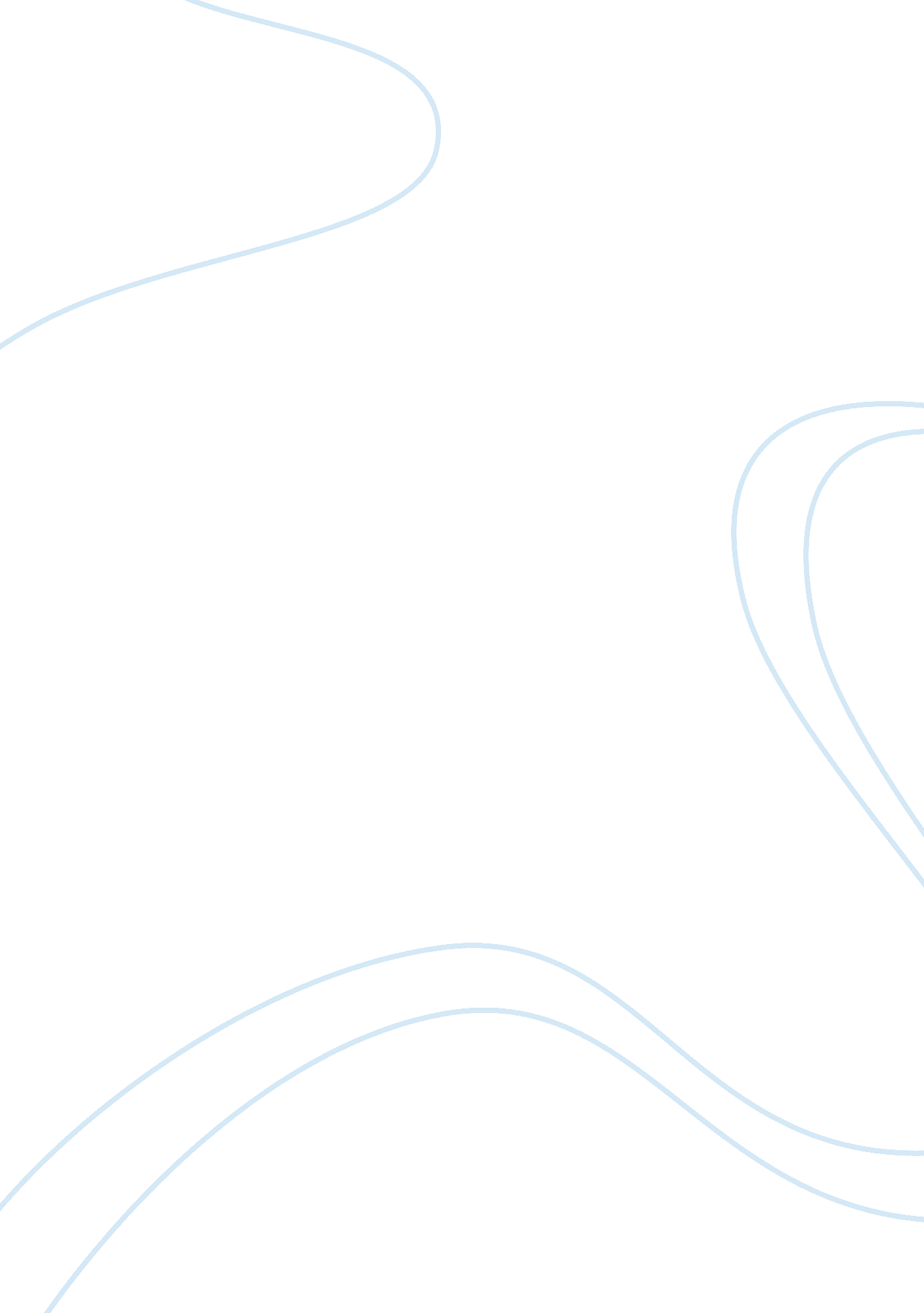 Stakeholders influenceBusiness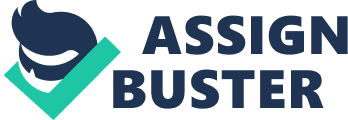 Stakeholders’ Influence After reviewing the organizational culture, I have decided to make certain changes within the organization as its new CEO to improve its social performance. To improve the social performance, my prime focus will be to improve the consumers’ experience of using the services rendered by our organization because consumers’ satisfaction is a potential measure of our success as an organization, to direct the strategic planning at the well-being of the society, and to reduce the negative impacts of the activities of the organization on the environment. To achieve this, I shall concentrate upon incorporating the use of latest technology to facilitate the organizational personnel in the process of assisting the consumers. 
I am the CEO of a public health organization. The organization faces the challenges of limited resources whereas the number of patients has been on an increase in the past few years. There is limited staff, equipment, and technology to provide the patients with quality care. There are two basic types of stakeholders in the public corporations; internal stakeholders and external stakeholders. Internal stakeholders are those that are involved in resourcing, funding, and coordination of the strategies whereas external stakeholders are the ones who share their experiences and opinions upon the issues and points of concern to them as representatives of the local community and the service users. Internal stakeholders of the public corporations include but are not limited to director of nursing, head of health information and intelligence, procurement, public health strategists, managers, researchers, trustees, and board committee members. External stakeholders include media, news reporters, policy makers, consumers of services rendered by the public corporation, providers, local authority, vendors, and funders. 
As the CEO of the public corporation, my powers are limited since government is the prime decision-maker. “ The specific responsibility and influence of public organizations within institutional collective action…is a source of ambiguity. It becomes therefore a matter of political authority for public organizations to invest in the structuring of public problems and policies” (Demortain, 2004). According to my plan, I would first prioritize the issues according to their importance. I would assess the influence of internal and external stakeholders in relation to each issue, as well as their sources of influence. “ The impact stakeholders can have on organisational policy, strategy, and project is dependent on their relationship to either the organisation itself or the issues of concern, or both” (Heath Knowledge, 2011). So I would create a matrix for the influence and importance of the stakeholders as shown in Fig. 1: 
Fig. 1: Importance and influence matrix (Health Knowledge, 2011). 
Finally, I shall engage the stakeholders in my plans as per the severity of their influence and importance as reflected in the matrix. To achieve this, I would conduct meetings with the concerned individuals to gain their consent on the possible solutions, and decide the most appropriate and cost-effective solution. Challenges that might be encountered include reluctance to change. As a CEO, I would personally conduct meetings with the concerned individuals to convince them. “ Public organizations that manage to successfully maintain its competitiveness change not look like a unique event, but as an ongoing process, necessary for survival, development and perfecting them” (Barcan, 2009). 
References: 
Barcan, L. (2009). Current Issues On Change Management In Public Organizations. The 
Young Economists Journal. 1(13): 71-74. 
Demortain, D. (2004). Public organizations, stakeholders and the construction of 
publicness. Claims and defence of authority in public action. Public Administration. 82(4): 975-992. 
Health Knowledge. (2011). Identifying and managing internal and external stakeholder 
interests. Retrieved from http://www. healthknowledge. org. uk/public-health-textbook/organisation-management/5b-understanding-ofs/managing-internal-external-stakeholders. 